Rental Completion Form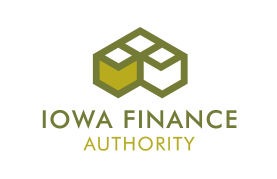 NHTF ProgramProject Name:	      	Contract #:		      Date Submitted:	        Submit this form with the final draw after all NHTF units have been initially occupied. SECTION 1.  PROJECT  SECTION 2.  UNITSSECTION 3.  BENEFICIARY (Complete beneficiary info. on each NHTF unit when it is initially occupied.)# of Bdrms	Race	HH Size	Assistance Type0 = Effcny or SRO,	1 = American Indian or Alaskan Native	1, 2, 3, 4, 5, 6, 7, 8+	1 = No Assistance1, 2, 3, 4, 5+	2 = American Indian or Alaskan Native & Black or African Am.	2 = Project Based Section 8	3 = American Indian or Alaskan Native & White	HH Type	3 = Other Fed, State or LocalOccupant	4 = Asian		1 = Single, non-elderly	    Project Based Assistance T = Tenant	5 = Asian & White		2 = Elderly	4= Tenant Based Section 8O = Owner	6 = Black or African American		3 = Single parent	5 = HOME TBRA	7 = Black or African American & White	4 = Two parents    	6 = Other Fed, State or Local                     	8 = Native Hawaiian or Other Pacific Islander	5 = Other	    Tenant Based Assistance % Area Median Income	9 = White1 = 0 to 30%		10 = Other Multi-Racial2 = % of 30+% to poverty line (when poverty line is higher than 30%)3 = % of the higher of 30+% or poverty line to 50%			       *List address & city for unit only if different from project address in Section 1.SECTION 4.  COSTS  NHTF FundsForms of AssistancePublic FundsForms of AssistancePrivate FundsForms of AssistanceOtherForms of AssistanceACTIVITY TOTALSNOTE:  "NHTF Funds" must equal "Total NHTF Draws Requested to Date".SECTION 5.  COMPLETED BY IFA PROJECT MANAGER 10/31/18Name of Person Completing Form: Phone # & Email Address of Person Completing Form:Project Type (check one)   Rehabilitation Only    New Construction Only   Acquisition Only    Acquisition & Rehab.   Acquisition & New Const.If Project Type is Acquisition Only, Acquisition & Rehab., or Acquisition & New Construction, answer the following:# of Parcels Acquired       Acquisition Cost of All Parcels $      Date Last Parcel Acquired      Property Type (check one)   Condominium    Apartment   Other                Project Type (check one)   Rehabilitation Only    New Construction Only   Acquisition Only    Acquisition & Rehab.   Acquisition & New Const.If Project Type is Acquisition Only, Acquisition & Rehab., or Acquisition & New Construction, answer the following:# of Parcels Acquired       Acquisition Cost of All Parcels $      Date Last Parcel Acquired      Project’s Targeted Population (check one)   N/A    Homeless Persons, including homeless individuals,       families, youth and/or veterans   Persons with Disabilities   Persons with HIV/AIDS    Persons with Substance Abuse Addictions   Transitional Housing     Victims of Domestic Violence                          Project Address (primary address)Street      City         , State Iowa   Zip       CountyDoes this project have residential & commercial space? (i.e. mixed use)    Yes       NoDoes this project have market rate units? (i.e. mixed income)    Yes       NoYear project built       Is the property FHA insured?    Yes       NoNumber of businesses displaced as a result of federal funds involvement in the project.  (This relates only to businesses required to relocate due to the project.)       If number is 1 or more – What is the total relocation cost of the business displacements?   $     Number of businesses displaced as a result of federal funds involvement in the project.  (This relates only to businesses required to relocate due to the project.)       If number is 1 or more – What is the total relocation cost of the business displacements?   $     Number of nonprofit organizations displaced as a result of federal funds/involvement in the project. (This relates only to nonprofits required to relocate due to the project.)       If number is 1 or more – What is the total relocation cost of the nonprofit displacements?   $     Number of nonprofit organizations displaced as a result of federal funds/involvement in the project. (This relates only to nonprofits required to relocate due to the project.)       If number is 1 or more – What is the total relocation cost of the nonprofit displacements?   $     Number of households temporarily relocated as a result of federal funds involvement in the project.       If number is 1 or more – What is the total relocation cost of the temporarily relocated households?   $     Number of households temporarily relocated as a result of federal funds involvement in the project.       If number is 1 or more – What is the total relocation cost of the temporarily relocated households?   $     Number of households permanently displaced as a result of federal funds involvement in the project.       If number is 1 or more:A. List number of households that apply to each race below.  (Total of all races must match number listed above.)      Alaskan Native or American Native                      Hispanic      Asian or Pacific Islander                                       White Non-Hispanic         Black Non-HispanicB. List the total relocation costs of the permanently displaced households by race:$      Alaskan Native or American Native                $      Hispanic$      Asian or Pacific Islander                                 $      White Non-Hispanic   $      Black Non-Hispanic Number of households permanently displaced as a result of federal funds involvement in the project.       If number is 1 or more:A. List number of households that apply to each race below.  (Total of all races must match number listed above.)      Alaskan Native or American Native                      Hispanic      Asian or Pacific Islander                                       White Non-Hispanic         Black Non-HispanicB. List the total relocation costs of the permanently displaced households by race:$      Alaskan Native or American Native                $      Hispanic$      Asian or Pacific Islander                                 $      White Non-Hispanic   $      Black Non-Hispanic Total Completed Units      Total NHTF-Assisted Units       NHTF Units Are:   Fixed  OR     Floating If Fixed, # of Fixed NHTF Units       Of the Total Completed Units, list the number for:TotalNHTF-AssistedEnergy Star Certified UnitsSection 504 Accessible UnitsUnits Designated for Disabled Individuals or Families for other than Mobility ImpairmentsUnits Designated for Homeless IndividualsA.  Of the Units Designated for Homeless Individuals – Number of     Units Designated for Chronically Homeless IndividualsB.  Of the Units Designated for Homeless Individuals – Number of      Units Designated for Homeless Veteran IndividualsUnits Designated for Homeless FamiliesA.  Of the Units Designated for Homeless Families – Number of      Units Designated for Chronically Homeless FamiliesB.  Of the Units Designated for Homeless Families – Number of      Units Designated for Homeless Veteran FamiliesUnits Designated for Persons with HIV/AidsUnits Designated for Victims of Domestic ViolenceUnits Designated for Homeless YouthUnits Designated for Young Aging out of Foster CareIncome/Rent DataIncome/Rent DataIncome/Rent DataIncome/Rent DataHouseholdHouseholdHouseholdHouseholdHouseholdFixed Unit  Y/NUnit #Building Address & City*#  BdrmOccupantTotal Monthly IncomeTotal Rent (inc. tenant paid utilities)% Area MedianIncomeHispanic orLatino (Y/N)RaceSizeTypeProject’s Targeted Population (Y/N)AssistanceTypeAmortized Loan$      Grant$         TOTAL$      HOME Funds$      CDBG Funds$      FHA Funds$      Other Federal Funds$      State Local Housing Trust Funds$      Other State/Local Funds$      Tax-Exempt Bond Proceeds$         TOTAL$      Private Loans$      Owner Cash Contributions$      Private Grants$         TOTAL$      Low-Income Housing Tax Credit Proceeds$         TOTAL$      NHTF Funds $      All Funds ( = Total NHTF Funds + Total Public Funds + Total Private Funds + Total Other Funds)$      Total NHTF Draws Requested to Date$      Date Rcvd by IFA       PM Initials        Affordability Period        YearsIs affordability period longer than the regulatory minimum?    Y / NApplicable Lead Paint Requirement (check one)   Housing constructed before 1978                   Exempt:  Housing constructed 1978 or later    Otherwise exempt   Not applicable to this Project TypeLead Hazard Remediation Actions(check one if housing constructed before 1978)   Lead Safe Work Practices (24 CFR 35.93(b))                  Visual Assessment/Paint Stabilization       (24 CFR 35.1015)   Interim Controls or Standard Practices       (24 CFR 35.930(c))   Abatement (24 CFR 35.930(d))Verified that NHTF Funds Equal Drawn Amount   NHTF funds equal drawn amount